Özel bakım ihtiyacı istiyorum.Erasmus Hareketliliğinden daha önce faydalandım.        Kaç defa: Başvuru Formu ile birlikte teslim edilecek belgeler:1) Ders Verme/Eğitim Alma Hareketliliğini gerçekleştireceğiniz kurumdan imzalı/mühürlü Kabul Mektubunu,2) Onaylatılmış, imzalı mühürlü Öğretim/Eğitim Anlaşmanızı (Staff Mobility Agreement-Training/Staff Mobility Agreement-Teaching), 3) “Erasmus Aday Personel Başvuru Formu”nu bilgisayar ortamında doldurduktan sonra çıktı olarak alınız. Başvuruların geçerlilik kazanması için bağlı olduğunuz Dekanlık/Müdürlük tarafından onaylanması gerekmektedir. 4) Başvuru formunuzun ekine Dil Belgenizi, T.C Kimlik Kartınızın fotokopisini (Ön yüzü),  Öğretim/Eğitim Anlaşmanızı ve Kabul Mektubunuzu ekleyerek, Erasmus Ofisine teslim ediniz.5) KVKK Mevzuatı uyarınca, imzalı “Açık Rıza metni” ve “Aydınlatma Metni” Erasmus Ofisine teslim edilmelidir.Personel:         Bağlı olduğu Dekanlık/Müdürlük:       Erasmus Kurum Koordinatörü:        Ad/Soyad: 			    Ad/Soyad:                           Ad/Soyad:Tarih:                                        Tarih:                                  Tarih:                                                                                                                    İmza:	İmza:                                   İmza: 2023-2024 Akademik Yılı Erasmus+ Personel Hareketliliği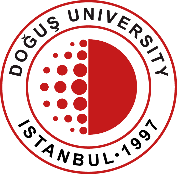 BAŞVURU FORMU(2023-1-TR01-KA131-HED-000118691 Numaralı Proje)                 2023-2024 Akademik Yılı Erasmus+ Personel HareketliliğiBAŞVURU FORMU(2023-1-TR01-KA131-HED-000118691 Numaralı Proje)                 2023-2024 Akademik Yılı Erasmus+ Personel HareketliliğiBAŞVURU FORMU(2023-1-TR01-KA131-HED-000118691 Numaralı Proje)                 2023-2024 Akademik Yılı Erasmus+ Personel HareketliliğiBAŞVURU FORMU(2023-1-TR01-KA131-HED-000118691 Numaralı Proje)                 2023-2024 Akademik Yılı Erasmus+ Personel HareketliliğiBAŞVURU FORMU(2023-1-TR01-KA131-HED-000118691 Numaralı Proje)                 2023-2024 Akademik Yılı Erasmus+ Personel HareketliliğiBAŞVURU FORMU(2023-1-TR01-KA131-HED-000118691 Numaralı Proje)                 2023-2024 Akademik Yılı Erasmus+ Personel HareketliliğiBAŞVURU FORMU(2023-1-TR01-KA131-HED-000118691 Numaralı Proje)                Kişisel BilgilerKişisel BilgilerKişisel BilgilerKişisel BilgilerKişisel BilgilerKişisel BilgilerKişisel BilgilerAdSoyadSoyadT.C.Kimlik NumarasıDoğum TarihiDoğum TarihiTel (Ev)E-PostaE-PostaTel (Ofis)Tel(Gsm)Tel(Gsm)Fakülte/Enstitü Bölüm/ProgramBölüm/Programİdari BirimCinsiyetAkademik Ünvan Akademik Ünvan Posta AdresiPosta AdresiBaşvuru BilgileriBaşvuru BilgileriBaşvuru BilgileriBaşvuru BilgileriBaşvuru BilgileriBaşvuru BilgileriBaşvuru BilgileriBaşvuru TipiBaşvuru TipiGidilen Kurumun Eğitim Dili Gidilen Kurumun Eğitim Dili Değişim Tarihi Değişim Tarihi Konu AlanıKonu AlanıMisafir Olunan ÜniversiteMisafir Olunan ÜniversiteMisafir OlunanÜniversite KoduMisafir OlunanÜniversite KoduMisafir Olunan ÜlkeMisafir Olunan ÜlkeÇalışma AlanıÇalışma AlanıFirma FinansmanıFirma FinansmanıFirma FinansmanıFaaliyet Süre GünFaaliyet Süre Gün